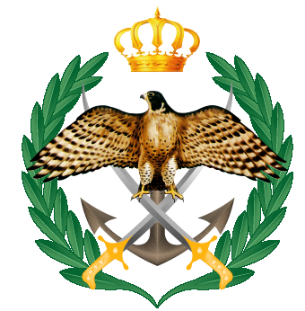 Request For Proposal (RFP)ForNetwork Operation Center (NOC)(Video wall system, Hardware & infrastructure)Directorate Of Cyber Security & Information Technology2022# General Overview and Introduction:The directorate of cyber security & Information Technology is planning to establish network operation center (NOC) for a private network in a military unit at Khaw /Zarqa region.The dimensions of the hall will be used are (8m X 4m).Detailed technical requirements have been specified in the concerned section of this document, and the bidder must adhere at all requirements.The Bidder has the right to do the detailed site survey.# Scope of work of the bidder:(3x3) Video wall system.Infrastructure including: network cabling, HDMI cabling, electrical works, & Grid from Aluminum tube to install screens (Because there is a prominent column in the wall).Wooden frame for the video wall screens.Devices including: All-in-one desktop, network switches, 3-in-1 printer, screen & interactive whiteboard.Surveillance and access control systems.Proposed design is attached at the concerned section of this document.# Delivery (completion time):The delivery of the project should be within 4 months, And the receipt will be done one time at the end of the project.# Documentation:The bidder shall provide documentation containing as built drawing.# Technical Specification:All requirements shall meet the following requirements:* It will be more clear after site survey.# Terms and conditions1. Tender is one lot and indivisible.2. Tender contains Supply, installation and integration of all items according to Directorate of Cyber security & information technology requirements in Zarqa region.3. Offer must include:A. Technical proposal containing all detailed required specifications with specified Types and models.B.  Compliance sheet containing the requested and the offered specification referring to data sheets, the bidder is responsible for all data in this sheet, not submitting this paper gives the purchasing committee the right to reject the offer.4. Abroad training:A. shall Include (tickets, training fee, meals, transportation,  full accommodation, visa … etc).B. should be held via certified Training Center and certified trainer.5. The bidder should adhere  of all above specifications and conditions.Proposed design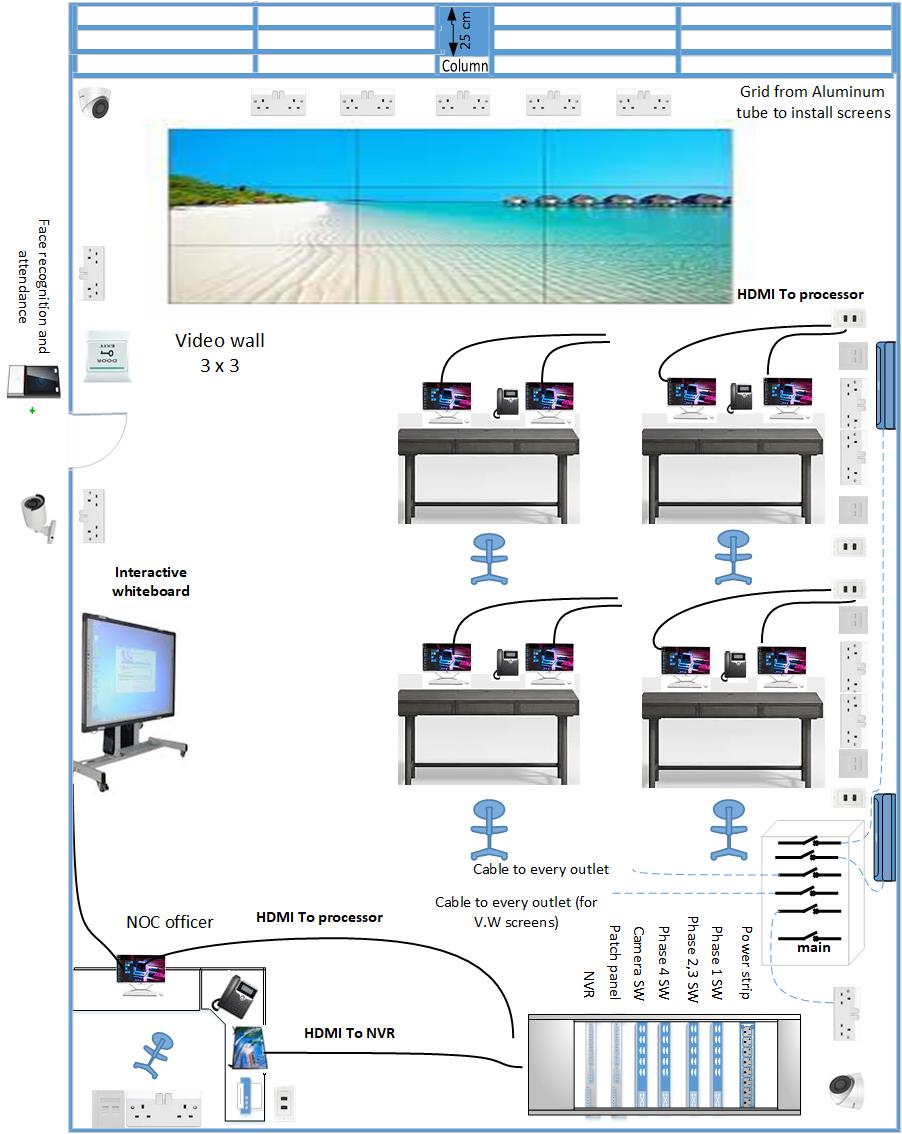 No.ItemMin. specificationsQTY1.0Video wall systemVideo wall system1.1Screen video wall screen 55" ,4K, UHD, 0.9 mm bezel-bezel width, 24/7 working hours, display colors 16.7 M 91.2Wall mount bracketDynamic (push-pull type).Must be the same brand of screens. 91.3Processor4K video wall processor (9 input HDMI / 9 output HDMI) 11.4Wooden frame *Wooden frame to cover the space around the video wall screen (approximately area 4m2)  Lot.1.5HDMI cableHDMI cable 20m, support 4K91.6HDMI cableHDMI cable 15m, support 4K101.7HDMI cableHDMI cable 3m, support 4K41.8HDMI cableHDMI cable 2m, support 4K52.0InfrastructureInfrastructure2.1Aluminum grid  *Behind the video wall screens to install screens on it.Vertical: aluminum tube 10cmx10cm, Qty: 24 m.Horizontal: aluminum tube 8cmx4cm, Qty: 36 m.  Lot.2.2Patch panelUTP Patch panel 24 ports, Cat6, fully loaded, rack mounted12.3Data cabinet  42U, 19 “,  600x1000, glass front door,  PDU 12 output,  4 fans, 3 shelfs12.4UTP face platesComplete UTP dual Face plate with connector and all accessories, with external box52.5HDMI outletHDMI wall plate, dual, 4K, with external box52.6Plastic trunk Plastic trunk (2.5x3.8) cm (per m)122.7Plastic trunk Plastic trunk (5 x 5) cm (per  m)122.8Plastic trunk Plastic trunk (10 x 5) cm (per  m)122.9UTP Cable UTP Cat6 cable (box 305m) (per box)22.10UTP patch cordUTP Patch cord, Cat 6, 3m202.11power outletDual, MK with external box132.12Power cableDual, 1.5 mm (per m)2502.13Power cableDual, 2.5 mm (per m)202.14Circuit breaker16 A, one phase52.15Circuit breaker60 A, one phase12.16Circuit breakers boxExternal, for 6 circuit breakers 12.17Power strip desk mounted, 3 MK outlet, MK plug53.0Network, desktop & peripheralsNetwork, desktop & peripherals3.1.0Cisco switch WS-C2960CX-8TC-L2960-CX Switch 8 GE, uplinks: 2 x 1G SFP and 2 x 1G copper LAN Base33.1.1RCKMNT-19-CMPCT=19-Inch Rack Mounting Brackets for 3560-CX and 2960-CX compact switches33.2All-in-one desktopCore i7, 16 GB RAM, 1 TB HDD, 23”, HDMI output port, original windows 10 and Microsoft office installed, power cable MK plug93.3PrinterLaser printer, monochrome, 3 in 1 (print, copy, scan), Up to 30 ppm (black), media sizes supported: A4; A5; B5 (JIS); A6, power cable MK plug13.4interactive whiteboard80” with movable stand13.5IP phone CP-7841-K9=Cisco IP Phone 784154.0Surveillance and access control systems.Surveillance and access control systems.Surveillance and access control systems.4.1NVR8-ch, 80 Mbps , 2 TB H.D.D14.2Cisco switch SF352-08MP-K9-UK Cisco SF352-08MP 8-port 10/100 Max-POE Managed Switch 14.3IP CameraIndoor, Dome, 6MP, Lens: 6mm, Frame rate: 25 fps @ 2MP, WDR: yes , PoE24.4IP cameraOutdoor, Bullet, 6 MP, Lens: 6mm, IR distance: 30m, 25 fps @ 2MP, WDR: yes , PoE14.5MonitorLED 32", Wall bracket, HDMI cable 20m14.6Face recognition Access control systemComplete Access control system (door Lock, access control reader, release button, bypass key switch, software for attendance)LotAbroad trainingAbroad trainingAbroad training5.1CBROPSUnderstanding Cisco Cybersecurity Operations Fundamentals.  (Instructor-led training).3persons